 Liptovská Teplička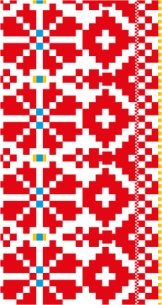   Dedina roka 2007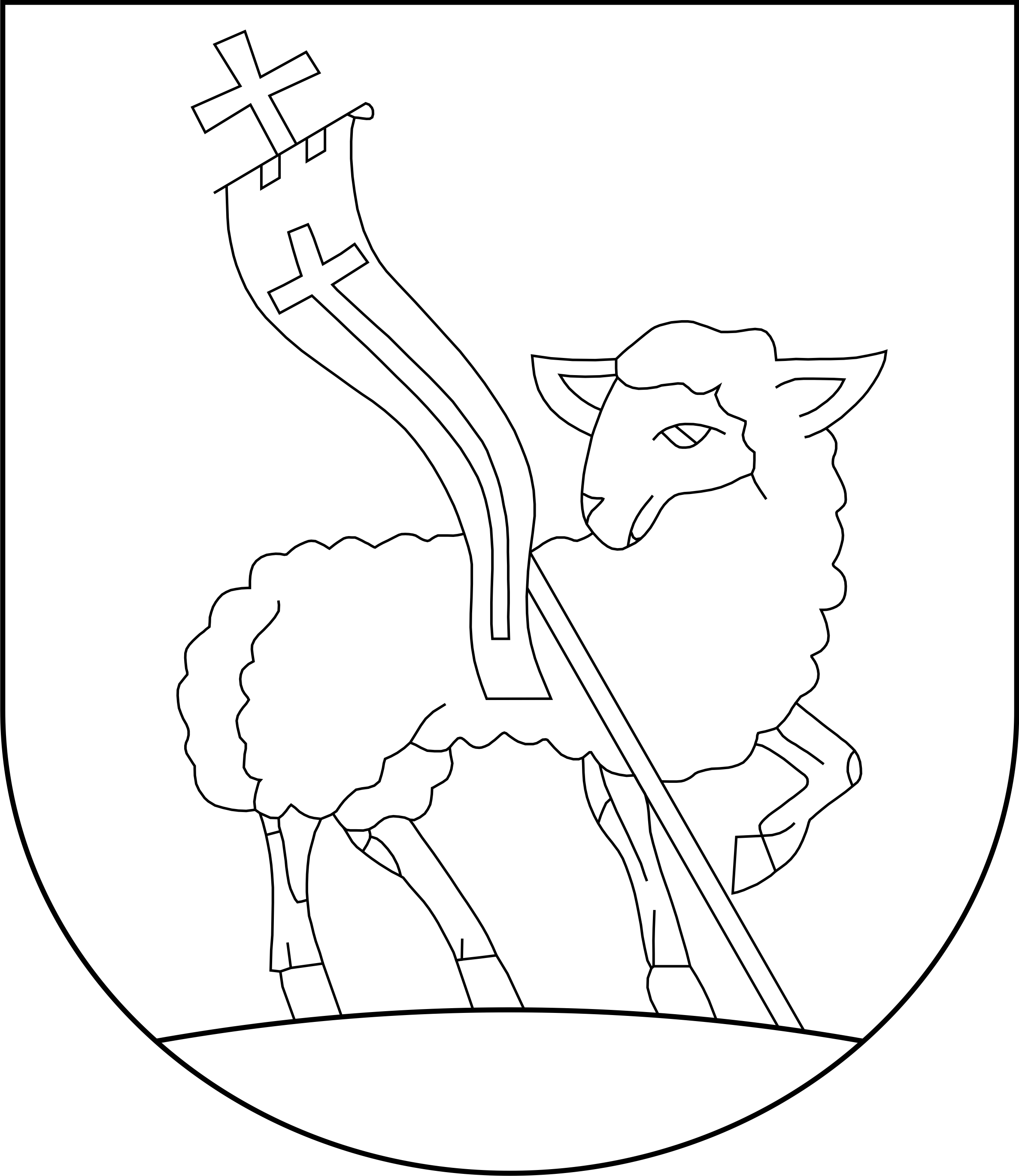 ZVEREJNENÉ  16.05.2018Obec Liptovská Teplička zverejňuje zámer prenechať do nájmu podľa § 9a ods. 9, písm. c) zákona č. 138/1991 Zb. o majetku obcí v znení neskorších predpisov z dôvodu hodného osobitného zreteľa nasledujúcu nehnuteľnosť:časť verejného STL plynovodu – Inžinierske siete IBV „BORY“ Liptovská Teplička STL plynovod“, nachádzajúci sa na pozemkoch parc. č.: 2677, 2675, 2441, 2675/4, k. ú. Liptovská Teplička, podľa Kolaudačného rozhodnutia číslo: VIK – 0001/2018 – 006/4 vydaného obcou Vikartovce dňa 21.03.2018, ktoré nadobudlo právoplatnosť dňa 19.04.2018, a to spoločnosti SPP – distribúcia, a.s., Bratislava.Dôvod hodný osobitného zreteľa spočíva v usporiadaní užívateľského práva k plynárenskému zariadeniu formou nájomnej zmluvy.